DATE:  December 7, 2021RFP # 30901-50222 IS AMENDED AS FOLLOWS:This RFP Schedule of Events updates and confirms scheduled RFP dates.  Any event, time, or date containing revised or new text is highlighted.RFP Amendment Effective Date.  The revisions set forth herein shall be effective upon release.  All other terms and conditions of this RFP not expressly amended herein shall remain in full force and effect. 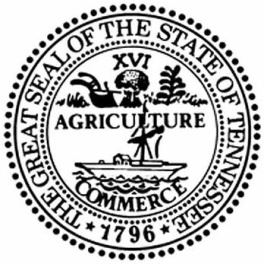 STATE OF TENNESSEE
TREASURY DEPARTMENTREQUEST FOR PROPOSALS # 30901-50222AMENDMENT # 1FOR RISK MANAGEMENT ACTUARIAL SERVICESEVENT
TIME 
(central time zone)DATE
Revised or ConfirmedRFP IssuedNovember 22, 2021ConfirmedDisability Accommodation Request Deadline2:00 p.m.November 29, 2021ConfirmedPre-response Teleconference10:00 a.m.December 2, 2021ConfirmedNotice of Intent to Respond Deadline2:00 p.m.December 3, 2021ConfirmedWritten “Questions & Comments” Deadline2:00 p.m.December 9, 2021ConfirmedState Response to Written “Questions & Comments”December 17, 2021ConfirmedResponse Deadline 2:00 p.m.January 5, 2022January 5, 2022State Completion of Technical Response Evaluations January 14, 2021January 14, 2022State Opening & Scoring of Cost Proposals January 18, 2021January 18, 2022State Notice of Intent to Award Released and
RFP Files Opened for Public InspectionJanuary 21, 2021January 21, 2022End of Open File PeriodJanuary 28, 2021January 28, 2022State sends contract to Contractor for signature January 31, 2021January 31, 2022Contractor Signature Deadline2:00 p.m.February 4, 2021 February 4, 2022 